Enduring Understandings:
Painting Level II: Identity & Personality/MoodPainting Level III: Ancestry (Identity/Family History)Artists shape artistic investigations, following or breaking from traditions in pursuit of creative art making goals.Artists experiment with materials, media, and art making approaches.Artists reflect on and refine their work over time to develop excellenceArtists consider a variety of factors and methods (including technology) when preparing and refining artwork for display.Visual imagery influences understanding of and responses to the world.People evaluate art based on different criteria.Through art making, people make meaning by investigating and developing awareness of perceptions, knowledge, and experiences.Rationale/Narrative Summary: Identity is both who we are and what we look like. It is still changeable/shapeable. Exploration of our identity will cause us to look inward and explore how we feel and what we believe. Exploring our identity will case us to look at our image and ourselves in the mirror or through a camera lens. Exploring our identity connects us to our now and to whom we want to become. We alter our perception of identity through packaging in social media outlets. Ancestry is where we come from (and our family), it is our history and unchangeable. Our history gives us our context and culture. Our ancestry causes us to look back for connections and can sometimes be unclear, full of stories, or mysterious.We can explore both Identity and Ancestry through use of visual imagery and color. Exploring our stories and family identity can help us have a greater sense of personal history and culture.Exploring who we are and where we come from is one of the most enduring art concepts. Modern students have an unusual relationship with their own image and visual imagery through use of social media outlets. Students will combine social media imagery along with color, texture, researched imagery, and symbols to create a unique watercolor painting exploring identity, personality, mood, ancestry, and personal history while also exploring unique combinations of watercolor texture techniques and collage. Lesson #1 Introduction to IdentityTime: 1 class periodSupplies: Art21 episode on Identity, journals/sketchbooksActivities:  Video, discussion, brainstorm journal activity/homeworkStudents will watch an Art21 episode about Identity (http://www.art21.org/videos/episode-identity) to get them thinking about the different ways artists can use the concept of identity in their work.Students will be tasked with recording in their journal how each artist uses identity.We will have a brief discussion at the end of the period (10 minutes) recapping the video and how the artists used identity to create or inform their work using their notes.Student will then be assigned reflection questions and a brainstorm prompt to begin to get them exploring their own identity.Learned Concepts and Skills:The many ways artists explore identity in their work through use of symbols and materials.Why do artists follow or break established traditions?How can we explore identity/ancestry through images? How does making art enrich our lives and the lives of people around us?Assessment:Active engagement in discussion (formative assessment based on attention/participation in questions)Brainstorm in Journal (assessed formative/feedback) as students are working in class the next dayLesson #2 Analysis of Criteria Time: 1 class periodSupplies: printouts of art examples from Identity inspiration Pinterest Board for each table group, white board to record discussion response about criteria, copies of student reflection form for journalsActivities: Table discussion activityStudents will have printed copies of artwork from the Pinterest board and a list of questions to analyze the works based on how they explore the concept of identity/family history, color, and texture.  Class group will then discuss their findings from the table discussion and work to develop criteria for project based on art skills needed to create the work and personal information that will need to be included in the work to explore identity and ancestry.Learned Concepts and Skills:How does knowing the context and history of art forms help us to create art? How is personal preference different from evaluation?How can we create a set of criteria to evaluate artwork?Examination and Comparison of different works to build an idea or concept for your own workAssessment:  Formative assessment of student engagement as they discuss and participate in the group discussion to create criteria.Student discussion reflection form Lesson #3 Watercolor Techniques, Color Schemes & Value KeyTime: 2 class periodsSupplies: Journals, watercolors, brushes, water, plastic wrap, alcohol, plastic wrap, assorted printable textures, stencils, oil pastels/crayons, color wheels, copies of student checklistActivities: Journal/Sketchbook exploration, experimentation Lesson on color schemes and value keys along with a demonstration on watercolor techniques. Students will learn, explore, and practice watercolor texture techniques including, salt, plastic wrap, prints, alcohol, wet into wet, lift off, etc. The additional concept of using a color scheme and value key will be explored with students needing to use several different schemes and value ranges in their practices.Glazing one layer over another will also be explored on the second day.Learned Concepts and Skills:What watercolor techniques areHow to create a series of different watercolor techniquesWhat a color scheme is and how to choose colors that align with a specific schemeHow color can express mood or feeling and that a high, medium, or low key can add to that effectHow to document their process and workThe importance of experimentation and play in finding a technique that worksAssessment Checklist (to ensure all textures tried, along with dark, medium, and light value keys and at least three color schemes) with self-assessment on which techniques and colors worked best/were personal favorites. Teacher will also assess that students completed all explorations and tried a variety of color schemes and value keys as formative practice. Lesson #4 Research – Images, Symbols, Family HistoryTime: 2 class periodsSupplies: Computers for student use, journals, personal and family information, Color Information Resource #1, Color and Culture IntroductionActivities: Family questionnaire (student generated), Journal/Sketchbook activity, Internet Research (Chromebook cart needed)Lesson and information on symbols, ephemera, and imagery, and the emotions or meanings associated with colors. Looking back at their brainstorming from lesson one in their journals, students will identify images and elements they want to include in their work. They will also create a list of questions to ask family members to research family history and cultural aspects for the project. Students will need to upload photos that they need for collage purposes into the Google classroom.Learned Concepts and Skills:How can we contribute to awareness and understanding of our own lives and histories through art making?How to use stories and conversations to explore family historyHow can we explore our own identity/personality or personal history/ancestry through art making?How do artists use resources and criteria to engage in artistic investigations?What a symbol is – both personal and cultural or historicalHow to research for images that they may use in their artwork (copyright and use of imagery)Assessment Formative assessment to check whether or not students uploaded imagery to the Google Classroom.Lesson #5 Use of Images and Symbols through Collage & Image TransferTime: 1 class periodSupplies: printed black and white images to be used for practice, mat medium, scissors, ephemera, magazines,  Citrasolv, Chartpak markers, watercolor, brushes, texture tools selection, copies of student checklist and reflectionActivities: Journal/Sketchbook exploration, experimentation Demonstration of collage and Chartpak marker transfer using text and imagery to build background texture, lesson on choosing a color scheme and working in that scheme and altering value key to change the feeling will be discussed as well.Students will have access to practice images, glue, and Chartpak markers to practice collage and transfer techniques in their journal. They will then identify a color scheme they want to work in and also practice watercolor techniques over their practice collage/transfers.Learned Concepts and Skills:Different techniques for utilizing images and symbols in artworkHow to incorporate collage and transfers into a paintingThe importance of experimentation and play in finding a technique that worksHow to document their process and workAssessment Checklist with self-assessment, along with formative teacher feedback to guide process and techniques and ensure all techniques exploredLesson #6 Portrait Alteration in PicMonkeyTime: 1 class periodSupplies: Computers for student use with Photoshop or free online editor PicMonkey, portrait photos that students want to use for their projectActivities: Explore photo-editing program to simplify and alter portrait(s) to be used in final project. Using the portrait photo(s) needed for their final project students will be introduced to PicMonkey as a photo-editing tool. Lesson will explore ways to edit and simplify photos. Photos can also be edited to show color scheme desired for final painting.Learned Concepts and Skills:How can we use images to influence the viewer’s response to our work?How we can use simplified images of a human face/figurePortraits do not have to be realistic to be effective at communicating an ideaHow to edit photos to be used in a paintingAssessment Formative check in on whether or not students uploaded altered photo(s) to the Google classroomLesson #7 Pulling it All Together – Brainstorming CompositionsTime: 2 class periodsSupplies: copies of brainstorming grid instructions, journals, images, notes/brainstorming,Activities: Journal/Sketchbook planning activity 9 grid of thumbnails on compositions After a brief lesson on compositions and how to create simple three value thumbnail sketches, students will look at all of their experiments and planning and begin to combine elements into a series of different combinations. Students will complete a brainstorming/composition grid in their journal by making a series of nine thumbnail sketches with darks, mediums, and lights identified, and with notes color, texture, and collage information. Students will then look at the completed grids of two of their peers giving feedback to their peers. Students will then use the feedback gained to create a final plan for their completed project in their journal.Learned Concepts and Skills:How we can change our work by using elements differentlyHow artists brainstorm, plan, and explore choices before creating final workCompositing multiple images into an interesting compositionHow can we be persistent while we revise and refine our work?How do collaboration and critique help us create better artwork? Assessment Grid/Checklist & Peer critique, along with formative check in and guidance to ensure students are on track and giving each other feedback.Teacher will also leave a feedback post-it on each planning page, in a different color than student post-its.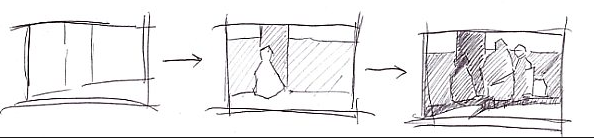 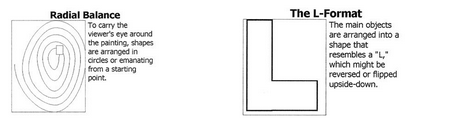 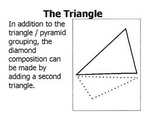 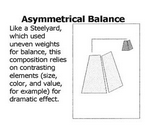 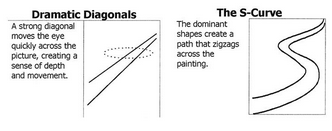 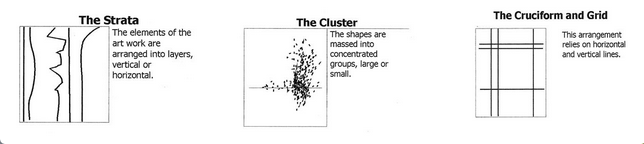 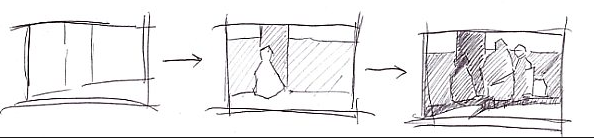 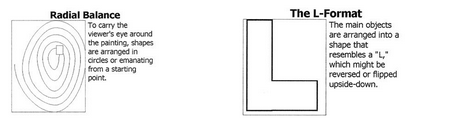 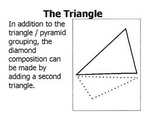 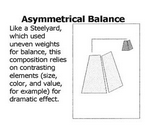 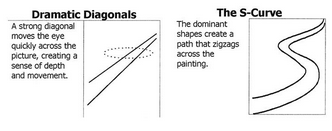 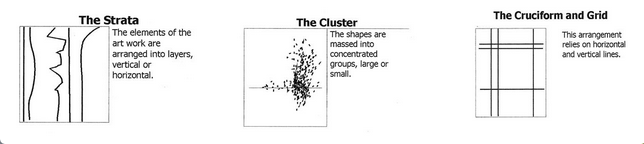 Lesson #8 Building a BackgroundTime: 1 class periodSupplies: Watercolor paper in desired size, watercolors, brushes, water, plastic wrap, alcohol, plastic wrap, assorted printable textures, stencils, oil pastels/crayons, color wheels, Chartpak markers, mat medium, scissors, Citrasolv, magazines, ephemera, copies, of student generated collage elements printed out for use, student journals with practice and brainstorming notes with feedback for referenceActivities: Collage, image transfer, and watercolor backgroundLesson and Demonstration of using prepared collage/transfer elements and exploration of watercolor techniques and color schemes to create a non-white paper background for use in the project.Learned Concepts and Skills:How to use their completed experiments, explorations, plan, and feedback from their journal to begin creating artwork. How artists look back on their practice work to inform their actual artworkHow to synthesize and combine multiple steps and techniques into a single wholeHow to construct their own solution to a creative problem and persevere to solve the problem Assessment Formative feedback while working2 work days on Background imageryLesson #9 Adding Portrait/Figure Focal PointTime: 1 class periodSupplies: printed copies of student portraits, graphite transfer sheets or overhead projector, completed backgroundActivities: Transfer in portrait to created backgroundLesson with reminders on composition and Demonstration of techniques to add portrait(s) into completed background without having to free hand draw contours needed.Learned Concepts and Skills:Process of adding portrait imagery into workCompositing multiple images into an interesting compositionRendering the human face in watercolor (use of value to inform plains of face)Persevere and adjust project while working to solve problems and effectively communicate the visual idea they had in mindAssessment Formative assessment and feedback while workingProject Rubric for completed work (summative Assessment)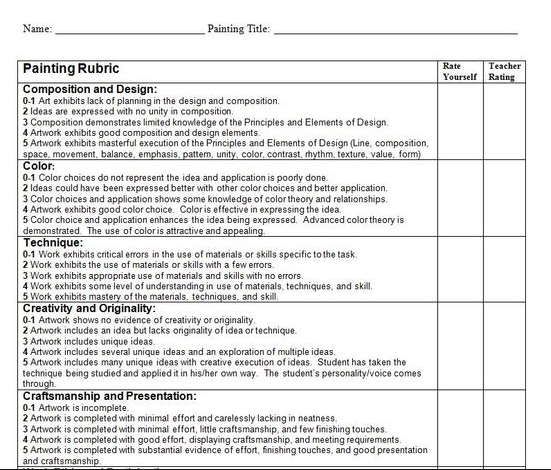 5 work days on Portrait/Project completion As students complete painting they will mat their work and complete a self-evaluation questionnaire in their journal.Based on the quality of the description and completeness of answers, students will be given a feedback score of:  /+ (great!) / (ok) /- (needs work) – (little or no attempt made)Lesson #10 Gallery Walk and ReflectionTime: 1 class periodSupplies: post-it notes, completed artwork, copies of writing assignment and feedback instructions Activities: Critique everyone’s finished work, complete self-reflection writing assignmentStudent artwork will be matted (already done) and hung (library, classroom, or hallway) as a group so that students can view everyone’s project. Students will give a final critique and feedback form to one other student’s work. Students will then complete a final project assessment with a writing assignment exploring and comparing how different students used the same techniques to explore their own unique identity and history.Learned Concepts and Skills:How does engaging in creating artwork enrich our lives?How do different people explore the same art concept in unique ways?How to analyze and interpret different images for meaningAssessment Formative check in that all students got a feedback formChecklist/rubric on writing assignmentCross Curricular ConnectionsHealth - Exploration of self through art as a way to make peace with who you are and where you come from and embrace your self rather than fight against whom you are. Art making as a means of personal wellbeing.English –Interviewing and ResearchingUsing art as a means of communicationEffective reflection and application of criteriaMath – Investigating a problem, constructing a solution, and perseverance in solving the problemEffective reflection and evaluation while working to determine if the solution is workingReading  - Comparing works in different mediaAnalyzing and interpreting images and illustrations Analysis and effective implementation of written feedback National Art StandardsVocabularyVA:Cr1.2.IIa – Artists shape artistic investigations, following or breaking from traditions in pursuit of creative goals. Students will choose from a range of both traditional and modern materials, methods, and techniques to plan and create a portrait.IdentityAncestrySymbolBrainstormNational Art StandardsVocabularyVA:Re8.1.Ia - Interpret an artwork or collection of works, supported by relevant and sufficient evidence found in the work and its various contextsVA:Re9.1.Ia - Establish relevant criteria in order to evaluate a work of art or collection of works.VA:Re9.1.IIa – Apply criteria to evaluate artistic workStudents will have a class discussion about the different between preference and evaluation criteria. Students will then collaboratively create a set of criteria to evaluate their own and their peers work as they create, allowing for self-monitoring of understanding and an ongoing revision loop while working.PreferenceEvaluationCriteriaNational Art StandardsVocabularyVA:Cr2.1.IIa – Organize and develop artistic ideas and work.Students will explore and experiment with various texture techniques in watercolorVA:Pr5.1.IIa – Develop and refine artistic techniques and work for presentationStudents will document their process and explorationsColor SchemeValue KeyHigh Key, Low Key, Medium (regular) KeyTextureGlazingResistPrint StencilLiftWet into WetDry BrushTransparentNational Art StandardsVocabularyVA:Re.7.2.IIa – Visual Imagery influences understanding and response to the world.VA:Cn10.1.Ia – Synthesize and relate knowledge and personal experiences to create art.Students will explore their own identity or ancestry to create a unique painting.SymbolImageResearchInterviewNational Art StandardsVocabularyVA:Cr2.1.IIa – Organize and develop artistic ideas and work.Students will explore and experiment with collaging, and image compositing VA:Pr5.1.IIa – Develop and refine artistic techniques and work for presentationStudents will document their process and explorationsTransferCollageEphemeraSymbolNational Art StandardsVocabularyVA:Cr3.1.IIa – Refine and complete artistic workVA:Cr1.2.IIa – Artists shape artistic investigations, following or breaking from traditions in pursuit of creative goals. Students will decide how to alter their photo for use in their workSimplificationAbstractionNational Art StandardsVocabularyVA:Cr2.1.IIa – Organize and develop artistic ideas and work.Students will explore the results from their experiments to create a composition that explores their identity/ancestryVA:Pr5.1.IIa – Develop and refine artistic techniques and work for presentationStudents will document their process and planning VA:Re9.1.IIa – Apply criteria to evaluate artistic workStudents will evaluate the planning work of a peer and give them feedback on which idea is most successful considering the projectCompositionBrainstormingThumbnail sketchPlanning ProcessCritiqueNational Art StandardsVocabularyVA:Cr3.1.IIa – Refine and complete artistic workVA:Cr1.2.IIa – Artists shape artistic investigations, following or breaking from traditions in pursuit of creative goals. Students will begin to combine methods to build up back ground for their workInformed by practiceCreative Problem solvingNational Art StandardsVocabularyVA:Cr3.1.IIa – Refine and complete artistic work VA:Cr1.2.IIa – Artists shape artistic investigations, following or breaking from traditions in pursuit of creative goals. Students will decide how to ad in their figure/portrait and create a finished product.VA:Cn10.1.Ia – Synthesize and relate knowledge and personal experiences to create art.Focal pointCompositionTransferContourNational Art StandardsVocabularyVA:Re9.1.IIa – Apply criteria to evaluate artistic workVA:Pr5.1.IIa – Develop and refine artistic techniques and work for presentationStudents will prepare their work for display in the school, city hall, or community coffee shopReflectionCritiqueGalleryAssessmentCompare/Contrast